Prevalence of Vitamin B12 and Folate Deficiencies in Indian Children and AdolescentsTattari Shalini1, Raghu Pullakhandam1, Santu Ghosh2, Bharati Kulkarni1, Hemalatha Rajkumar1, Harshpal S. Sachdev3, Anura V Kurpad2, G Bhanuprakash Reddy1#1National Institute of Nutrition, Hyderabad, India2St John’s Medical College, Bangalore, India3Sitaram Bhartia Institute of Science and Research, New Delhi, India#To whom correspondence should be addressed: Dr. G. Bhanuprakash Reddy, National Institute of Nutrition, Jamai-Osmania, Tarnaka, Hyderabad - 500 007, India. Tel: 91-40-27197252; Email: geereddy@yahoo.com; reddyg.bp@icmr.gov.inRunning title: Vitamin B12 and folate status in Indian children and adolescentsSupplementary Table 1. Comparison of characteristics of the study (vitamin B12 and folate) sample with the total survey sampleSupplementary Table 2. Prevalence of vitamin B12 and folate deficiency in children and adolescents by socio-demographic and WASH variablesSuperscripts abc with different letters in the same column indicate estimates with non-overlapping CI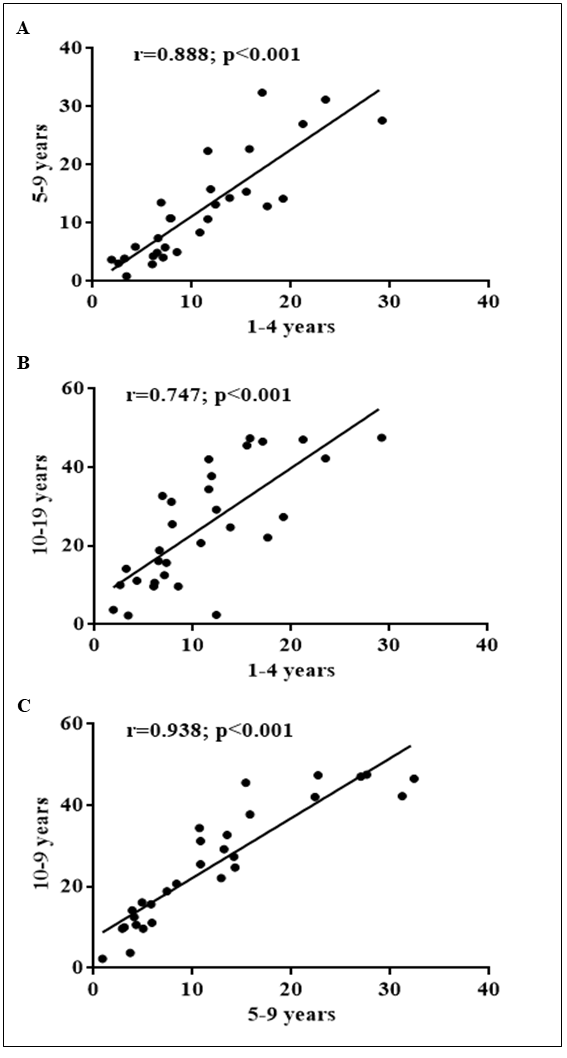 Supplementary Fig.1A Association between the vitamin B12 prevalence by state across all the age groups (A) 1-4 years vs 5-9 years (B) 1-4 years vs 10-19 years and (C) 5-9 years vs 10-19 years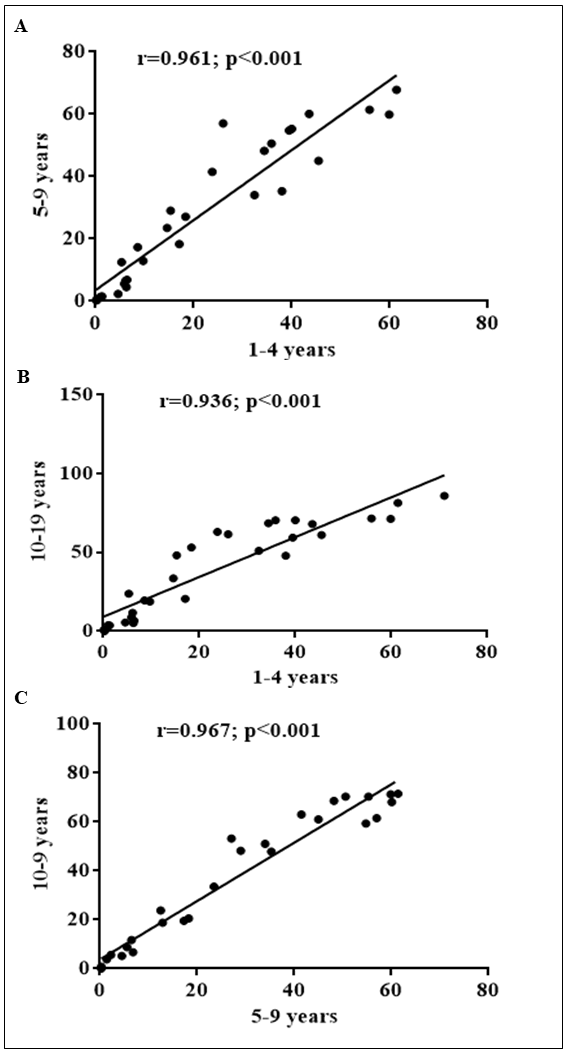 Supplementary Fig.1B Association between the folate prevalence by state across all the age groups (A) 1-4 years vs 5-9 years (B) 1-4 years vs 10-19 years and (C) 5-9 years vs 10-19 yearsCharacteristicsCharacteristics1-4 years1-4 years1-4 years5-9 years5-9 years5-9 years10-19 years10-19 years10-19 yearsCharacteristicsCharacteristicsVitamin B12% (95% CI)Folate% (95% CI)CNNS total% (95% CI)Vitamin B12% (95% CI)Folate% (95% CI)CNNS total% (95% CI)Vitamin B12% (95% CI)Folate% (95% CI)CNNS total% (95% CI)Age1-2 years38.6(36.4-40.9)38.7(36.7-40.7)48.6(47.5-49.6)5-6 years: 39.7 (38.0-41.4)38.8(37.3-40.3)40.4(39.4-41.4)10-14 years: 52.8 (51.4-54.3)52.6(51.3-53.9)51.8(51.2-52.5)Age3-4 years61.4(59.1-63.6)61.3(59.3-63.3)51.4(50.4-52.5)7-9 years: 60.3 (58.6-62.0)61.2(59.7-62.7)59.6(58.6-60.6)15-19 years: 47.2 (45.7-48.6)47.4(46.1-48.7)48.2(47.5-48.8)SexBoys 52.9(50.3-55.4)52.5(50.0-55.0)51.4(50.3-52.6)51.6(49.8-53.3)51.2(49.4-52.9)50.4(49.4-51.4)50.6(48.6-52.5)50.6(48.8-52.4)49.9(48.8-50.9)SexGirls 47.1(44.6-49.7)47.5(45.0-50.0)48.6(47.4-49.7)48.4(46.7-50.2)48.8(47.1-50.6)49.6(48.6-50.6)49.4(47.5-51.4)49.4(47.6-51.2)50.1(49.1-51.2)Residence  Urban24.9(21.7-28.4)25.7(22.5-29.1)23.8(21.4-26.3)23.6(20.7-26.8)25.1(22.1-28.2)24.2(21.8-26.8)25.2(22.1-28.6)25.7(22.6-29.0)24.7(22.3-27.4)Residence  Rural75.1(71.6-78.3)74.3(70.9-77.5)76.2(73.7-78.6)76.4(73.2-79.3)74.9(71.8-77.9)75.8(73·2-78·2)74.8(71.4-77.9)74.3(71.0-77.4)75.3(72.6-77.7)Mothers' SchoolingPrimary34.3(31.7-36.9)34.6(31.9-37.3)37.8(35.9-39.9)47.8(45.4-50.3)47.9(45.6-50.3)49.3(47.4-51.2)16.3(14.3-18.4)15.9(14.1-18.0)14.6(13.5-15.9)Mothers' SchoolingSecondary44.3(41.8-46.8)43.6(41.3-46.0)41.8(40.3-43.3)40.1(38.0-42.3)39.8(37.8-41.8)37.9(36.5-39.3)68.7(66.2-71.1)69.3(67.0-71.5)69.1(67.7-70.4)Mothers' SchoolingHigher Secondary10.8(9.3-12.5)11.4(9.9-13.1)10.0(9.2-10.9)6.7(6.0-7.6)6.9(6.2-7.8)6.7(6.2-7.3)9.7(7.7-12.1)9.5(7.7-11.6)9.1(8.4-9.9)Mothers' SchoolingGraduation & above10.7(9.2-12.4)10.4(9.0-12.0)10.3(9.5-11.2)5.3(4.7-6.1)5.4(4.8-6.1)6.1(5.5-6.6)5.3(4.4-6.3)5.3(4.5-6.3)7.2(6.5-8.0)Wealth IndexPoorest15.9(13.8-18.3)15.8(13.7-18.1)20.3(18.1-22.6)18.1(16.2-20.3)18.0(15.8-20.4)20.0(18.0-22.2)17.8(15.5-20.4)18.3(16.0-20.8)20.0(17.9-22.3)Wealth IndexPoor21.2(18.5-24.1)20.5(17.9-23.4)19.4(18.1-20.8)21.3(19.4-23.3)20.2(18.5-21.9)20.0(18.6-21.4)20.5(18.8-22.3)20.6(18.9-22.3)20.0(18.8-21.2)Wealth IndexMiddle22.3(20.4-24.3)21.7(19.9-23.5)20.2(19.0-21.4)21.5(19.9-23.3)21.0(19.4-22.5)20.0(18.9-21.2)21.4(19.8-23.1)20.3(18.8-21.9)20.0(18.9-21.1)Wealth IndexRich20.8(18.9-22.9)21.7(19.7-23.9)20.0(18.8-21.2)21.0(19.4-22.7)21.6(19.9-23.3)20.0(18.8-21.3)20.9(19.3-22.7)21.0(19.4-22.8)20.0(18.8-21.2)Wealth IndexRichest19.8(17.7-22.0)20.3(18.3-22.5)20.1(18.7-21.6)18.0(16.4-19.8)19.3(17.6-21.1)20.0(18.5-21.6)19.3(17.5-21.2)19.8(17.9-21.8)20.0(18.6-21.5)CharacteristicsCharacteristics1-4 years1-4 years5-9 years5-9 years10-19 years10-19 yearsCharacteristicsCharacteristicsVitamin B12 deficiency% (95% CI)Folatedeficiency% (95% CI)Vitamin B12 deficiency% (95% CI)Folatedeficiency% (95% CI)Vitamin B12 deficiency% (95% CI)Folatedeficiency% (95% CI)ResidenceUrban14.4a(9.9-20.4)23.5a(20.5-26.8)15.7a(11.9-20.4)31.1a(27.4-35.0)30.5a(27.1-34.0)40.9a(35.6-46.3)ResidenceRural13.6a(11.4-16.3)22.5a(19.5-25.7)17.8a(15.7-20.1)26.5a(23.7-29.5)31.2a(28.2-34.3)33.8a(30.7-37.1)Currently in schoolYes-17.4a(15.5-19.4)28.1a(25.8-30.5)31.1a(28.3-33.9)36.7a(34.0-39.4)Currently in schoolNo--16.1a(11.7-21.9)22.5a(17.9-27.9)30.9a(26.5-35.6)33.4a(29.4-37.8)Mother’s SchoolingPrimary 16.4a(12.7-20.9)25.2a(21.4-29.5)20.4a(17.7-23.5)25.2a(22.3-28.4)26.6a(20.3-34.0)38.8a(33.0-44.9)Mother’s SchoolingSecondary 12.5ab(10.6-14.7)23.9a(21.1-26.9)14.1b(12.2-16.2)30.4a(27.5-33.4)30.8a(27.8-34.1)41.5a(38.3-44.7)Mother’s SchoolingHigher secondary8.3b(5.9-11.5)16.2b(12.9-20.2)17.1ab(13.0-22.2)32.5ab(27.3-38.0)30.0a(20.2-42.2)41.9a(31.0-53.6)Mother’s SchoolingGraduate and above16.9ab(7.9-32.4)16.9ab(12.6-22.3)14.4ab(9.0-22.3)23.4ab(19.5-27.8)28.4a(22.4-35.3)34.4a(27.8-41.6)Father’s OccupationProfessional11.6a(8.1-16.3)17.0a(13.1-21.8)17.7a(13.6-22.9)21.1a(17.1-25.7)37.1a(28.6-46.5)23.1a(18.7-28.1)Father’s OccupationSales and services11.5a(8.9-14.8)22.3ab(19.6-25.3)14.7a(11.8-18.3)30.4b(27.4-33.6)27.9a(24.6-31.4)39.5b(35.9-43.1)Father’s OccupationManual, Agriculture13.8a(11.6-16.3)25.7b(22.3-29.4)17.5a(15.3-20.0)30.0b(27.0-33.1)31.2a(28.5-34.0)39.3b(36.0-42.7)Father’s OccupationOthers20.0a(11.7-31.9)16.5ac(12.1-22.0)20.7a(15.5-27.2)17.1ac(13.4-21.5)31.7a(26.7-37.1)23.6ac(19.4-28.3)Wealth IndexPoorest13.8a(10.2-18.4)19.9a(14.9-26.1)22.2a(17.8-27.3)20.7a(15.4-27.1)30.7a(25.0-37.0)27.0a(21.6-33.2)Wealth IndexPoor15.0a(10.1-21.6)23.3a(18.2-29.2)14.7a(11.7-18.4)23.5a(20.0-27.4)28.0a(23.2-33.3)32.0ab(27.8-36.6)Wealth IndexMiddle13.9a(10.3-18.5)25.1a(21.3-29.3)18.0a(14.8-21.6)29.6ab(26.0-33.5)30.0a(25.7-34.7)35.9ab(32.1-39.9)Wealth IndexRich13.1a(9.7-17.5)24.4a(21.2-28.0)16.8a(14.2-19.9)33.6b(30.4-37.0)33.5a(29.7-37.6)40.3b(36.2-44.6)Wealth IndexRichest13.2a(9.8-17.6)20.2a(17.4-23.2)15.0a(11.6-19.2)29.6ab(26.6-32.8)32.9a(29.2-36.9)42.0b(37.2-47.0)Drinking water sourcePiped & Improved13.3a(11.2-15.8)21.0a(18.7-23.4)17.4a(15.5-19.4)26.3a(24.0-28.6)31.1a(28.5-33.9)33.3a(30.8-36.0)Drinking water sourceNon-piped & Improved19.7a(10.6-33.6)32.3b(26.4-38.8)17.9a(9.7-30.8)33.6ab(26.3-41.9)32.5a(28.0-37.3)48.0b(40.4-55.6)Drinking water sourceUnimproved12.1a(7.9-18.1)35.8ab(23.0-51.0)15.9a(11.9-21.0)39.2b(30.4-48.8)29.6a(22.2-38.2)54.7b(45.7-63.5)Hand washingBasic13.4a(10.4-17.1)23.0a(20.3-25.9)17.2a(15.3-19.3)28.7a(26.3-31.3)32.7a(29.9-35.7)38.0a(35.0-41.1)Hand washingLimited14.0a(11.5-16.9)26.0a(22.3-29.9)16.3a(13.7-19.3)28.5ab(24.9-32.4)30.6a(26.6-34.8)36.0ab(32.2-39.9)Hand washingNo facility14.7a(9.2-22.7)14.1b(10.6-18.5)20.2a(14.5-27.5)21.3b(17.4-25.7)27.0a(22.6-32.0)28.0b(22.7-33.9)SanitationImproved & Not shared11.9a(9.3-15.0)24.1a(21.4-27.0)16.2a(13.5-19.3)32.2a(29.6-34.9)31.0a(28.5-33.7)39.3a(36.3-42.5)SanitationImproved & Shared12.9a(9.5-17.3)19.8a(16.0-24.3)13.8a(10.9-17.4)25.8ab(22.4-29.5)27.2a(22.5-32.4)35.3ab(30.7-40.0)SanitationUnimproved15.9a(12.8-19.6)22.4a(18.8-26.5)19.2a(16.4-22.3)24.4b(21.0-28.2)31.6a(27.7-35.8)31.8b(27.9-36.1)